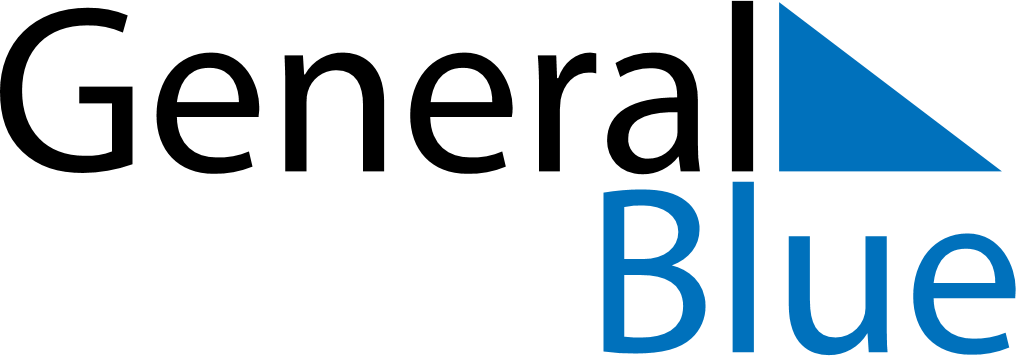 March 2024March 2024March 2024March 2024March 2024March 2024March 2024South Windham, Maine, United StatesSouth Windham, Maine, United StatesSouth Windham, Maine, United StatesSouth Windham, Maine, United StatesSouth Windham, Maine, United StatesSouth Windham, Maine, United StatesSouth Windham, Maine, United StatesSundayMondayMondayTuesdayWednesdayThursdayFridaySaturday12Sunrise: 6:18 AMSunset: 5:29 PMDaylight: 11 hours and 11 minutes.Sunrise: 6:16 AMSunset: 5:31 PMDaylight: 11 hours and 14 minutes.34456789Sunrise: 6:14 AMSunset: 5:32 PMDaylight: 11 hours and 17 minutes.Sunrise: 6:13 AMSunset: 5:33 PMDaylight: 11 hours and 20 minutes.Sunrise: 6:13 AMSunset: 5:33 PMDaylight: 11 hours and 20 minutes.Sunrise: 6:11 AMSunset: 5:34 PMDaylight: 11 hours and 23 minutes.Sunrise: 6:09 AMSunset: 5:36 PMDaylight: 11 hours and 26 minutes.Sunrise: 6:07 AMSunset: 5:37 PMDaylight: 11 hours and 29 minutes.Sunrise: 6:06 AMSunset: 5:38 PMDaylight: 11 hours and 32 minutes.Sunrise: 6:04 AMSunset: 5:39 PMDaylight: 11 hours and 35 minutes.1011111213141516Sunrise: 7:02 AMSunset: 6:41 PMDaylight: 11 hours and 38 minutes.Sunrise: 7:00 AMSunset: 6:42 PMDaylight: 11 hours and 41 minutes.Sunrise: 7:00 AMSunset: 6:42 PMDaylight: 11 hours and 41 minutes.Sunrise: 6:59 AMSunset: 6:43 PMDaylight: 11 hours and 44 minutes.Sunrise: 6:57 AMSunset: 6:44 PMDaylight: 11 hours and 47 minutes.Sunrise: 6:55 AMSunset: 6:46 PMDaylight: 11 hours and 50 minutes.Sunrise: 6:53 AMSunset: 6:47 PMDaylight: 11 hours and 53 minutes.Sunrise: 6:51 AMSunset: 6:48 PMDaylight: 11 hours and 56 minutes.1718181920212223Sunrise: 6:50 AMSunset: 6:49 PMDaylight: 11 hours and 59 minutes.Sunrise: 6:48 AMSunset: 6:51 PMDaylight: 12 hours and 2 minutes.Sunrise: 6:48 AMSunset: 6:51 PMDaylight: 12 hours and 2 minutes.Sunrise: 6:46 AMSunset: 6:52 PMDaylight: 12 hours and 5 minutes.Sunrise: 6:44 AMSunset: 6:53 PMDaylight: 12 hours and 8 minutes.Sunrise: 6:42 AMSunset: 6:54 PMDaylight: 12 hours and 11 minutes.Sunrise: 6:41 AMSunset: 6:55 PMDaylight: 12 hours and 14 minutes.Sunrise: 6:39 AMSunset: 6:57 PMDaylight: 12 hours and 17 minutes.2425252627282930Sunrise: 6:37 AMSunset: 6:58 PMDaylight: 12 hours and 20 minutes.Sunrise: 6:35 AMSunset: 6:59 PMDaylight: 12 hours and 23 minutes.Sunrise: 6:35 AMSunset: 6:59 PMDaylight: 12 hours and 23 minutes.Sunrise: 6:33 AMSunset: 7:00 PMDaylight: 12 hours and 26 minutes.Sunrise: 6:32 AMSunset: 7:02 PMDaylight: 12 hours and 29 minutes.Sunrise: 6:30 AMSunset: 7:03 PMDaylight: 12 hours and 32 minutes.Sunrise: 6:28 AMSunset: 7:04 PMDaylight: 12 hours and 35 minutes.Sunrise: 6:26 AMSunset: 7:05 PMDaylight: 12 hours and 38 minutes.31Sunrise: 6:24 AMSunset: 7:06 PMDaylight: 12 hours and 41 minutes.